F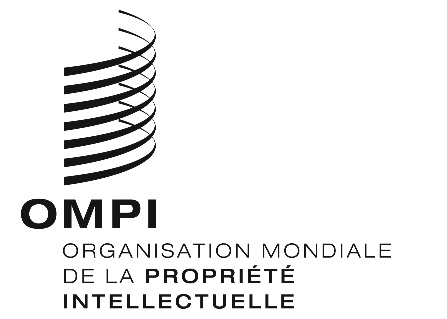 A/58/9 REV.ORIGINAL : anglaisDATE : 20 septembre 2018Assemblées des États membres de l’OMPICinquante-huitième série de réunions
Genève, 24 septembre – 2 octobre 2018Proposition du groupe des pays d’Asie et du Pacifique relative à la composition du Comité de coordination de l’OMPIsoumise par le groupe des pays d’Asie et du PacifiqueDans une communication reçue par le Secrétariat le 20 septembre 2018, la délégation de l’Indonésie, au nom du groupe des pays d’Asie et du Pacifique, a soumis la proposition révisée ci-jointe au titre du point 9 de l’ordre du jour, intitulé “Composition du Comité de coordination de l’OMPI et des comités exécutifs des unions de Paris et de Berne”.[L’annexe suit]Communication du groupe des pays d’Asie et du PacifiqueComposition du Comité de coordinationLe groupe des pays d’Asie et du Pacifique note que selon les articles 8.1)a) and 11.9)a) de la Convention instituant l’OMPI, le Comité de coordination comprend les catégories suivantes de membres :les États élus membres ordinaires du Comité exécutif de l’Union de Paris et du Comité exécutif de l’Union de Berne;la Suisse, en tant qu’État sur le territoire duquel l’organisation a son siège, en qualité de membre ex officio;  etun quart des États parties à la Convention instituant l’OMPI qui ne sont membres d’aucune des unions administrées par l’OMPI, et qui sont désignés par la Conférence de l’OMPI et siègent en qualité de membres ad hoc du Comité de coordination de l’OMPI.Le groupe des pays d’Asie et du Pacifique note en outre que, selon l’article 14.4) de la Convention de Paris pour la protection de la propriété industrielle et l’article 23.4) de la Convention de Berne pour la protection des œuvres littéraires et artistiques, “lors de l’élection des membres du Comité exécutif, l’Assemblée tient compte d’une répartition géographique équitable et de la nécessité pour tous les pays parties aux Arrangements particuliers établis en relation avec l’Union d’être parmi les pays constituant le Comité exécutif”.Le groupe des pays d’Asie et du Pacifique rappelle que le nombre de sièges attribués au sein du Comité de coordination est de 83 depuis l’année 2011.  Il rappelle en outre que durant les préparatifs de la cinquante-septième série de réunions des assemblées des États membres de l’OMPI en 2017, le Secrétariat a informé les membres de l’OMPI que le Comité de coordination devrait compter 87 membres.  Toutefois, “en l’absence d’un accord sur le meilleur mode de répartition des quatre sièges supplémentaires”, le conseiller juridique a déclaré à la cinquante-septième série de réunions des assemblées des États membres de l’OMPI que “le consensus auquel étaient parvenus les groupes était que le nombre de membres du Comité de coordination soit maintenu, exceptionnellement, à 83.”  Il a également été décidé, à la cinquante-septième série de réunions des assemblées des États membres de l’OMPI, que les consultations sur la composition du Comité de coordination se poursuivraient, “en vue de présenter aux organes concernés, à leurs sessions durant les assemblées 2018 de l’OMPI, une recommandation sur la répartition des sièges vacants lors des assemblées 2019 de l’OMPI”.Le groupe des pays d’Asie et du Pacifique a été informé par le Bureau du conseiller juridique qu’en raison de l’adhésion de l’Afghanistan aux unions de Paris et de Berne et de Kiribati à l’union de Berne depuis la cinquante-septième série de réunions des assemblées des États membres en 2017, le Comité de coordination devrait aujourd’hui compter 88 membres.Le groupe des pays d’Asie et du Pacifique note que la répartition actuelle des sièges au sein du Comité de coordination n’est pas équitablement proportionnée ni représentative de la taille relative des différents groupes régionaux à l’OMPI (ainsi qu’il est indiqué dans l’annexe A).  En particulier, le groupe des pays africains, le groupe des pays d’Asie et du Pacifique et le groupe des pays d’Europe centrale et des États baltes sont sous-représentés au sein du Comité de coordination.  Le groupe des pays d’Asie et du Pacifique note en outre que, selon la composition du Comité de coordination indiquée au paragraphe 1, l’augmentation du nombre de sièges au sein du Comité de coordination depuis 2011 résulte principalement des adhésions du groupe des pays d’Asie et du Pacifique et du groupe des pays africains, avec 12 adhésions du groupe des pays d’Asie et du Pacifique, trois adhésions du groupe des pays africains et une adhésion du groupe des pays d’Asie centrale, du Caucase et d’Europe orientale aux unions de Paris et de Berne (ainsi qu’il est indiqué dans l’annexe B).Compte tenu de ce qui précède, le groupe des pays d’Asie et du Pacifique propose ce qui suit :La répartition des cinq sièges vacants au sein du Comité de coordination devrait mieux refléter la composition de l’OMPI et la taille relative des groupes régionaux à l’OMPI ainsi que les adhésions des divers groupes régionaux de l’OMPI aux unions de Paris et de Berne depuis 2011, étant réaffirmé que chaque groupe régional devrait être représenté au Comité de coordination.  Le groupe des pays d’Asie et du Pacifique réaffirme que cette répartition n’est pas seulement opportune, mais qu’elle est nécessaire compte tenu de l’article 14.4) de la Convention de Paris pour la protection de la propriété industrielle et de l’article 23.4) de la Convention de Berne pour la protection des œuvres littéraires et artistiques, relatifs à une répartition géographique équitable.Annexe ARépartition des sièges au sein du Comité de coordination entre les groupes régionaux pour l’exercice biennal 2018-2019		Annexe BAdhésions aux unions de Paris et de Berne depuis 2011[Fin de l’annexe et du document]S/NoObjetGroupe B Groupe des pays africains Groupe des pays d’Asie centrale, du Caucase et d’Europe orientale Groupe des pays d’Europe centrale et des États baltes Groupe des pays d’Amérique latine et des Caraïbes Groupe des pays d’Asie et du PacifiqueChine TotalNombre total de membres au sein du groupe 32 53 10 18 33 44 1 191 Sièges actuellement attribués au Comité de coordination23 19 4 6 15 15 1 83Pourcentage des membres du groupe représentés au sein du Comité de coordination 71,88%35,85%40,00%33,33%45,45%34,09%n.d.–Pourcentage du groupe dans la composition de l’OMPI 16,75%27,75%5,24%9,42%17,28% 23,04% n.d.100%Pourcentage du groupe dans la composition du Comité de coordination27,71%22,89%4,82%7,23%18,07%18,07%n.d.100%Nombre de sièges au Comité de coordination selon la part du groupe dans la composition de l’OMPI, sur la base de 83 sièges au Comité de coordination 13,9123,03 4,357,8214,3419,12 n.d.83Différentiel (entre la ligne 6 et la ligne 2)-9,094,030,351,82-0,664,12n.d.–S/NoObjetGroupe B Groupe des pays africains Groupe des pays d’Asie centrale, du Caucase et d’Europe orientale Groupe des pays d’Europe centrale et des États baltes Groupe des pays d’Amérique latine et des Caraïbes Groupe des pays d’Asie et du Pacifique Chine Total Nombre de membres au sein de l’Union de Paris 324991933341177Adhésions depuis janvier 2011000004** Afghanistan, Brunéi Darussalam, Koweït, Samoa0–Nombre de membres au sein de l’Union de Berne314691933371176Adhésions depuis janvier 201103** Burundi, Mozambique, Sao Tomé-et-Principe1**Turkménistan008** Afghanistan, Îles Cook, Kiribati, Koweït, République démocratique populaire lao, Nioué, Tuvalu, Vanuatu0-